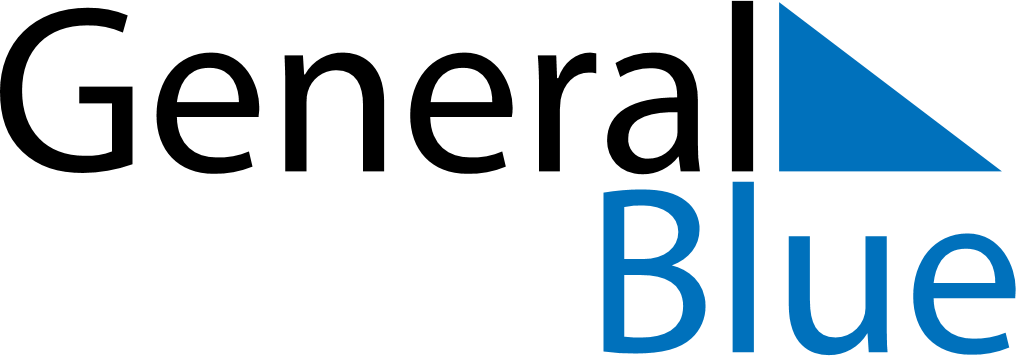 May 2020May 2020May 2020KosovoKosovoMONTUEWEDTHUFRISATSUN123Labour Day45678910Europe Day1112131415161718192021222324End of Ramadan (Eid al-Fitr)25262728293031